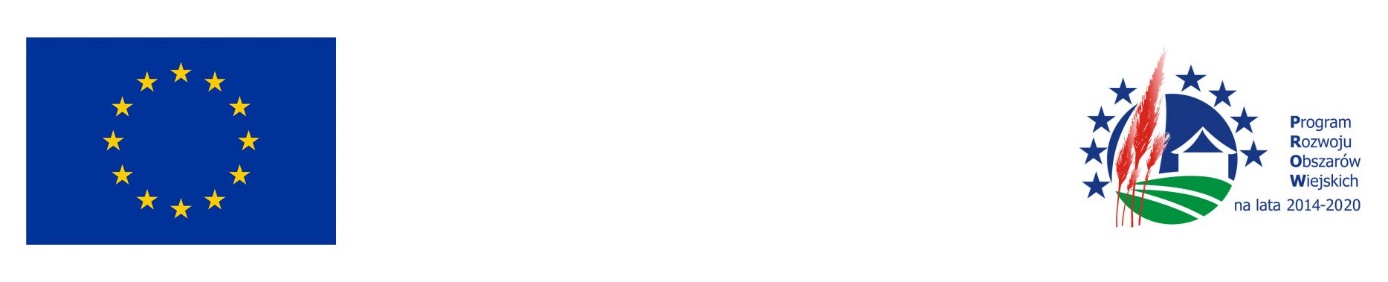 Umowa GSW.6.2020.RC„Zakup sprzętu dla Gminnej Spółki Wodnej Osiek” zawarta w dniu …………………2020 r. w Osieku, pomiędzy: Gminną Spółkę Wodną Osiek, Osiek 85, 87-340 Osiek, NIP: 8741325679, reprezentowaną przez:……………………………………….. – Przewodniczącego GSW………………………………………… - Zastępcę Przewodniczącego GSW,zwaną dalej „Zamawiającym”aFirmą.................z siedzibą w ................. przy ul. ..........wpisaną do (CEIDG lub) Krajowego Rejestru Sądowego prowadzonego przez Sąd Rejonowy dla ........................pod numerem KRS .............., NIP ......................o kapitale zakładowym......................, reprezentowaną przez:............................, zwanym dalej „Wykonawcą”§ 1 Podstawa zawarcia umowyNiniejsza umowa została zawarta w wyniku rozstrzygnięcia postępowania o udzielenie zamówienia publicznego (Nr ref. GSW.6.2020.RC) oraz wyboru przez Zamawiającego oferty w trybie przetargu nieograniczonego zgodnie z art. 39 ustawy z dnia 29.01.2004 r. - Prawo zamówień publicznych (tekst jednolity Dz. U. 2019, poz. 1843 ze zmianami).  Zamówienie realizowane jest w ramach w ramach operacji typu „Inwestycje zapobiegające zniszczeniu potencjału produkcji rolnej” w ramach poddziałania „Wsparcie inwestycji w środki zapobiegawcze, których celem jest ograniczenie skutków prawdopodobnych klęsk żywiołowych, niekorzystnych zjawisk klimatycznych i katastrof” objętego Programem Rozwoju Obszarów Wiejskich na lata 2014–2020.§ 2 Przedmiot umowyPrzedmiotem umowy jest dostawa fabrycznie nowego sprzętu zgodnie ze złożoną w ww. postępowaniu ofertą stanowiącą Załącznik Nr 1 do umowy. Wykonanie zamówienia nastąpi zgodnie ze specyfikacją istotnych warunków zamówienia w postępowaniu, o którym mowa w § 1 (dalej SIWZ) zawierającą szczegółowy opis przedmiotu zamówienia. Integralną częścią umowy są: Oferta. SIWZ.§ 3 Termin wykonania umowyWykonawca dostarczy przedmiot zamówienia, o którym mowa w § 1 nie później niż w terminie ….. dni kalendarzowych od dnia zawarcia niniejszej umowy.Przedmiot zamówienia dostarczony zostanie transportem własnym Wykonawcy. Wykonawca dostarczy przedmiot zamówienia do siedziby Zamawiającego w Osieku, Osiek 85 (87-340 Osiek). Przedmiot umowy zostanie dostarczony w godz.: 8.00-15.00 po uprzednim uzgodnieniu terminu z Zamawiającym.Na etapie realizacji Wykonawca umożliwi Zamawiającemu weryfikację dostawy pod kątem zgodności z wymaganiami określonymi w SIWZ i złożoną ofertą. Z czynności dostawy sporządzony zostanie protokół zdawczo-odbiorczy podpisany przez strony.Osobami odpowiedzialnymi po stronie Zamawiającego za realizację niniejszej umowy są: ……………………………………………………………………………………………………..Osobami odpowiedzialnymi po stronie Wykonawcy za realizację niniejszej umowy są: ……………………………………………………………………………………………………...Wykonawca obowiązany jest posiadać atesty, certyfikaty, świadectwa wskazane przez Zamawiającego w SIWZ.§ 4 Wynagrodzenie WykonawcyRyczałtowa cena dostawy będącej przedmiotem niniejszej umowy wynosi netto ……….…….  zł (słownie: ………………………………….. złotych) powiększone o podatek VAT …..% w kwocie ………. zł (słownie: …………………………………………………………………….. złotych), co daje łącznie kwotę brutto …………………………………….. zł (słownie: …………………………………………………………………….. złotych ).Cena określona w ust. 1 zawiera wszelkie koszty związane z realizacja zamówienia w szczególności związane z transportem, ubezpieczeniem, załadunkiem i rozładunkiem.Podstawą do wystawienia faktury będzie protokół zdawczo-odbiorczy podpisany przez upoważnione przez strony osoby.Zamawiający dokona zapłaty należności przelewem na konto Wykonawcy w terminie 30 dni licząc od daty otrzymania prawidłowo wystawionej faktury.§ 5 Uprawnienia stronWykonawca zobowiązuje się dostarczyć przedmiot umowy wraz z dokumentami gwarancyjnymi, instrukcjami obsługi i eksploatacji oraz dokumentami umożliwiającymi rejestrację (jeżeli dotyczy).W przypadku stwierdzenia wad przy odbiorze dostarczonego przedmiotu zamówienia, Zamawiającemu przysługują następujące uprawnienia: odmowa odbioru dostawy, żądanie dostawy przedmiotu zamówienia wolnego od wad w terminie nie dłuższym niż 7 dni, bez dodatkowego wynagrodzenia.§ 6 GwarancjaWykonawca udziela Zamawiającemu gwarancji na dostarczony sprzęt zgodnych z warunkami gwarancyjnymi producenta przewidzianymi na poszczególne produkty. W przypadku, gdy Wykonawca zaoferował w ofercie dłuższe terminy gwarancji, obowiązują terminy wskazane w ofercie.Wykonawca oświadcza, że dostarczony sprzęt jest fabrycznie nowy, odpowiedniej jakości i funkcjonalności, wolne od wad fizycznych, w szczególności technologicznych, materiałowych lub wykonawczych oraz wolny od wad prawnych. Niezależnie od uprawnień wynikających z gwarancji Zamawiającemu przysługują uprawnienia z tytułu rękojmi za wady fizyczne i prawne rzeczy na zasadach określonych w Kodeksie Cywilnym.Wykonawca deklaruje następujący czas faktycznego podjęcia naprawy w okresie gwarancyjnym (tj. transport uszkodzonego urządzenia/maszyny do autoryzowanego serwisu lub podjęcie przez autoryzowany serwis prac naprawczych na miejscu – napraw wynikających z warunków gwarancji) - ………..godzin.§ 7 Kary umowne, W razie niewykonania lub nienależytego wykonania umowy:Wykonawca zobowiązuje się zapłacić Zamawiającemu kary umowne:w przypadku odstąpienia od umowy z powodu okoliczności, za które odpowiada Wykonawca - w wysokości 10% wartości zamówienia brutto,za każdy dzień opóźnienia licząc od wymaganego w § 3 ust. 1 terminu dostawy - w wysokości 0,5% wartości zamówienia brutto.Zapłata kar umownych nie zwalnia Wykonawcy od obowiązku wykonania umowy. W przypadku, gdy poniesiona przez Zamawiającego szkoda przewyższać będzie wartość zapłaconej przez Wykonawcę kary umownej Zamawiający będzie miał prawo dochodzić odszkodowania na zasadach ogólnych do wysokości równej różnicy pomiędzy wysokością szkody i zapłaconej kary.§ 8 Obowiązek informacyjny RODOAdministratorem danych osobowych jest Gminna Spółka Wodna Osiek, Osiek 85, 87 -340 Osiek.Przestrzeganie zasad ochrony danych w Gminnej Spółce Wodnej Osiek. Nadzoruje wyznaczony Inspektor Ochrony Danych, z którym można skontaktować się poprzez adres e-mail: p.skonieczna@gminaosiek.pl.Dane osobowe Podwykonawcy przetwarzane będą w następujących celach i w oparciu o następujące podstawy prawne:zawarcie oraz realizacja umowy o współpracy - art. 6 ust. 1 lit. b) Ogólnego rozporządzenia o ochronie danych (wykonanie umowy);realizacje ewentualnych roszczeń oraz podjęcie działań w związku z procesem windykacji należności - art. 6 ust. 1 lit. f) Ogólnego rozporządzenia o ochronie danych (prawnie uzasadniony interes – dochodzenie roszczeń, podejmowanie działań o charakterze windykacyjnym);cele archiwalne, na wypadek prawnej potrzeby wykazania faktów, co jest naszym prawnie uzasadnionym interesem – art. 6 ust. 1 lit. f RODO.Odbiorcami danych osobowych Podwykonawcy będą podmiot, na rzecz którego realizowana jest umowa, dostawcy systemów informatycznych, firmy oraz kancelarie windykacyjne, a także podmioty upoważnione do odbioru danych na podstawie przepisów prawa.Dane osobowe będą przechowywane przez okres realizacji umowy o współpracę, a po tym okresie przez czas, w którym przepisy prawa nakazują przechowanie danych lub przez okres przedawnienia ewentualnych roszczeń.W związku z przetwarzaniem danych osobowych Zleceniobiorcy przysługują następujące prawa:prawo dostępu do treści danych, prawo do sprostowania danych, prawo do usunięcia danych, prawo do ograniczenia przetwarzania danych, prawo do przenoszenia danych, prawo do wniesienia sprzeciwu;prawo do wniesienia skargi do organu nadzorczego (Prezesa Urzędu Ochrony Danych Osobowych) w przypadku uznania, że przetwarzanie danych osobowych Panią/Pana dotyczących narusza przepisy Ogólnego rozporządzenia o ochronie danych.Podanie danych osobowych jest warunkiem zawarcia umowy. Konsekwencją niepodania danych jest brak możliwości nawiązania współpracy.§ 9 Zmiany umowyZgodnie z art. 144 ust. 1 ustawy Pzp Zamawiający dopuszcza możliwość dokonania nieistotnych zmian zawartej umowy w stosunku do treści oferty, na podstawie której dokonano wyboru Wykonawcy. Zamawiający również przewiduje następujące możliwości dokonania istotnych zmian umowy oraz określa warunki takiej zmiany w przypadku:konieczności wprowadzenia zmian będących następstwem zmian wytycznych lub zaleceń instytucji, która przyznała środki na sfinansowanie zamówienia,wystąpienia zmiany obowiązującej stawki podatku od towarów i usług (VAT); w takim wypadku zmianie ulegnie wyłącznie kwota podatku VAT, a wartość netto wynagrodzenia Wykonawcy pozostanie bez zmian, wystąpienia okoliczności lub zdarzeń uniemożliwiających realizację w wyznaczonym terminie przedmiotu umowy, w szczególności działania Siły wyższej, bez możliwości usunięcia lub likwidacji powyższych okoliczności lub zdarzeń; warunkiem zmiany terminu umownego realizacji przedmiotu umowy jest stwierdzenie przez Zamawiającego, na umotywowany wniosek Wykonawcy, konieczności zmiany terminu umownego.Aneks do umowy o przedmiotowe zamówienie wymagać będzie dla swojej ważności zachowania formy pisemnej.§ 10 Postanowienia końcoweW sprawach nie uregulowanych niniejszą umową mają zastosowanie przepisy Kodeksu Cywilnego i ustawy Prawo zamówień publicznych. Wszystkie ewentualne kwestie sporne powstałe na tle wykonania niniejszej umowy Strony rozstrzygać będą polubownie. W przypadku nie dojścia do porozumienia, spory podlegają rozstrzyganiu przez sąd właściwy dla siedziby Zamawiającego. Umowę sporządzono w dwóch jednobrzmiących egzemplarzach, po jednym dla każdej ze stron.        ZAMAWIAJĄCY: 								 WYKONAWCA: